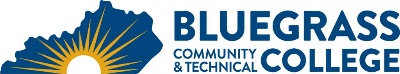 Program Coordinator: Dave Magee	E-mail: david.magee@kctcs.edu	Phone: 859-246-6267Program Website: https://bluegrass.kctcs.edu/education-training/program-finder/supply-chain-management.aspx Student Name:		Student ID: Students need to be at KCTCS placement levels for all coursesNote:  25% of Total Program Credit Hours must be earned at Bluegrass Community and Technical College.Advisor Name:	Advisor Signature: _________________________________________Student Name:	Student Signature: ________________________________________First SemesterCreditsTermGradePrereqs/NotesENG 101 Writing I3LOM 100 Intro to Logistics Management3BAS 160 Introduction to Business (MGT160)3Heritage/Humanities Course3CIT 105 Introduction to Computers OROST 105 Introduction to Information Systems3 	 	Science Course 3Total Semester Credit Hours18Second SemesterCreditsTermGradePrereqs/NotesOST 235 Business Communications3MGT 101 Quality Management Principles (QMS101)3LOM 101 Transportation3BAS 256 International Business3COM 181 Basic Public Speaking ORCOM 252 Intro. Interpersonal Comm.3Total Semester Credit Hours15Third SemesterCreditsTermGradePrereqs/NotesLOM 102 Supply Chain Management3MGT 256 Operations Management (BAS289)3MGT 288 Self-Management (BAS288)3MAT 110 Applied Mathematics (or higher)3QMS 201 Customer Improvement Skills3Total Semester Credit Hours15Fourth SemesterCreditsTermGradePrereqs/NotesLOM 202 Applied Supply Chain Management  3MGT 258 Project Management OR QMS212 OR QMS2513LOM 210 Lean for Logistics3ECO 201 Principles of Microeconomics	OR ECO2023BAS 280 Business Internship ORCOE 199 Cooperative Education3(0-6)Total Semester Credit Hours15-18Total Credential Hours63-66